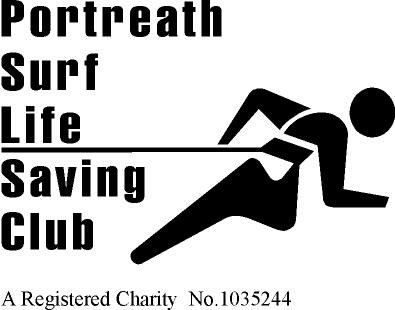  Masters & Seniors COMPETITION ENTRY REQUEST FORM 2017Perranporth 29th-30th JulyNAME ____________________________ D.O.B. ____________________________Masters Championships.  	Age 30+Senior Championships	age 18+					Total enclosed	 £ ______      £10 entry per competitor.Returned by July 10th with payment					Please make all cheques payable to Portreath SLSCOr pay by BACS sort 30-97-00 a/c 00174435 name as reference, email to team manager and Susan Bray.Any questions about any competitions please do not hesitate in speaking to one of the team managers.Charlotte Savage chuckysavage@hotmail.com Club CaptainChantel Richards chanrichards123@gmail.com Masters ManagerSusan Bray susanbray@yahoo.co.uk Treasurer